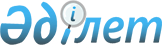 Солтүстік Қазақстан облысы Мамлют ауданы мәслихатының 2021 жылғы 30 желтоқсандағы № 16/11 "Солтүстік Қазақстан облысы Мамлют ауданы Новомихайлов ауылдық округінің 2022-2024 жылдарға арналған бюджетін бекіту туралы" шешіміне өзгерістер енгізу туралыСолтүстік Қазақстан облысы Мамлют ауданы мәслихатының 2022 жылғы 7 қыркүйектегі № 26/8 шешімі
      Солтүстік Қазақстан облысы Мамлют ауданының мәслихаты ШЕШТІ:
      1. Солтүстік Қазақстан облысы Мамлют ауданы мәслихатының "Солтүстік Қазақстан облысы Мамлют ауданы Новомихайлов ауылдық округінің 2022-2024 жылдарға арналған бюджетін бекіту туралы" 2021 жылғы 30 желтоқсандағы № 16/11 шешіміне келесі өзгерістер енгізілсін:
      1-тармақ жаңа редакцияда жазылсын:
       "1. Солтүстік Қазақстан облысы Мамлют ауданы Новомихайлов ауылдық округінің 2022-2024 жылдарға арналған бюджеті осы шешімге тиісінше 1, 2 және 3-қосымшаларға сәйкес, соның ішінде 2022 жылға келесі көлемдерде бекітілсін:
      1) кірістер – 225753,1 мың теңге:
      салықтық түсімдер – 7779 мың теңге;
      салықтық емес түсімдер – 216 мың теңге;
      негізгі капиталды сатудан түсетін түсімдер – 0 мың теңге;
      трансферттер түсімі – 217758,1 мың теңге;
      2) шығындар – 225835 мың теңге;
      3) таза бюджеттік кредиттеу – 0 мың теңге:
      бюджеттік кредиттер – 0 мың теңге;
      бюджеттік кредиттерді өтеу – 0 мың теңге;
      4) қаржы активтерімен операциялар бойынша сальдо – 0 мың теңге:
      қаржы активтерін сатып алу – 0 мың теңге;
      мемлекеттің қаржы активтерін сатудан түсетін түсімдер – 0 мың теңге;
      5) бюджет тапшылығы (профициті) – -81,9 мың теңге;
      6) бюджет тапшылығын қаржыландыру (профицитін пайдалану) – 81,9 мың теңге;
      қарыздар түсімі – 0 мың теңге;
      қарыздарды өтеу – 0 мың теңге;
      бюджет қаражатының пайдаланылатын қалдықтары - 81,9 мың теңге.".
      Көрсетілген шешімнің 1-қосымшасы осы шешімнің қосымшасына сәйкес жаңа редакцияда жазылсын.
      2. Осы шешім 2022 жылғы 1 қаңтардан бастап қолданысқа енгізіледi. 2022 жылға арналған Солтүстік Қазақстан облысы Мамлют ауданы Новомихайлов ауылдық округінің бюджеті
					© 2012. Қазақстан Республикасы Әділет министрлігінің «Қазақстан Республикасының Заңнама және құқықтық ақпарат институты» ШЖҚ РМК
				
      Солтүстік Қазақстан облысы Мамлют ауданымәслихатының хатшысы 

Р.Нұрмұқанова
Солтүстік Қазақстан облысыМамлют ауданы мәслихатының2022 жылғы 7 қыркүйектегі№ 26/8 шешімінеқосымшаСолтүстік Қазақстан облысыМамлют ауданы мәслихатының2022 жылғы 30 желтоқсандағы№ 16/11 шешіміне1-қосымша
Санаты
Санаты
Санаты
Санаты
Атауы
Сомасы, 
мың теңге
Сыныбы
Сыныбы
Сыныбы
Атауы
Сомасы, 
мың теңге
Кіші сыныбы
Кіші сыныбы
Атауы
Сомасы, 
мың теңге
1
2
3
3
4
5
1) Кірістер
225753,1
1
Салықтық түсімдер
7779
04
Меншiкке салынатын салықтар
7779
1
1
Мүлiкке салынатын салықтар
191
3
3
Жер салығы
792
4
4
Көлiк құралдарына салынатын салық
6796
2
Салық емес түсімдер
216
01
Мемлекеттік мүліктің кірісі
216
5
5
Мемлекет меншігіндегі мүлікті жалға беруден түсетін кірістер
216
3
Негізгі капиталды сатудан түсетін түсімдер
0
4
Трансферттердің түсімдері
217758,1
02
Мемлекеттiк басқарудың жоғары тұрған органдарынан түсетiн трансферттер
217758,1
3
3
Аудандардың (облыстық маңызы бар қаланың) бюджетінен трансферттер
217758,1
Функционалдық топ
Функционалдық топ
Функционалдық топ
Функционалдық топ
Атауы
Сомасы,
 мың теңге
Кіші функция
Кіші функция
Кіші функция
Атауы
Сомасы,
 мың теңге
Бюджеттік бағдарламалардың әкімшісі
Бюджеттік бағдарламалардың әкімшісі
Атауы
Сомасы,
 мың теңге
Бағдарлама
Атауы
Сомасы,
 мың теңге
1
2
3
4
5
6
2) Шығыстар
225835
01
Жалпы сипаттағы мемлекеттік қызметтер 
29261,2
01
Мемлекеттiк басқарудың жалпы функцияларын орындайтын өкiлдi, атқарушы және басқа органдар
29261,2
 124
Аудандық маңызы бар қала, ауыл, кент, ауылдық округ әкімінің аппараты
29261,2
001
Аудандық маңызы бар қала, ауыл, кент, ауылдық округ әкімінің қызметін қамтамасыз ету жөніндегі қызметтер
28364,1
022
Мемлекеттік органның күрделі шығыстары
897,1
07
Тұрғын үй-коммуналдық шаруашылық
3073
03
Елді мекендерді абаттандыру
3073
124 
Аудандық маңызы бар қала, ауыл, кент, ауылдық округ әкімінің аппараты
3073
008
Елді мекендердегі көшелерді жарықтандыру
2173
009
Елді мекендердің санитариясын қамтамасыз ету
900
08
Мәдениет, спорт, туризм және ақпараттық кеңістік
20002
01
Мәдениет саласында қызметтер
20002
124 
Аудандық маңызы бар қала, ауыл, кент, ауылдық округ әкімінің аппараты
20002
006
Жергілікті деңгейде мәдени-демалыс жұмысын қолдау
20002
12
Көлiк және коммуникациялар
1500
01
Автомобиль көлігі
1500
124
Аудандық маңызы бар қала, ауыл, кент, ауылдық округ әкімінің аппараты
1500
013
Аудандық маңызы бар қалаларда, ауылдарда, кенттерде, ауылдық округтерде автомобиль жолдарының жұмыс істеуін қамтамасыз ету
1500
13
Басқалар
171998,4
09
Басқалар
171998,4
124
Аудандық маңызы бар қала, ауыл, кент, ауылдық округ әкімінің аппараты
177863,8
040
Өңірлерді дамытудың 2025 жылға дейінгі мемлекеттік бағдарламасы шеңберінде өңірлерді экономикалық дамытуға жәрдемдесу бойынша шараларды іске асыруда елді мекендерді жайластыру мәселелерін шешу үшін іс-шараларды іске асыру
776,4
057
 "Ауыл-Ел бесігі" жобасы шеңберінде ауылдық елді мекендердегі әлеуметтік және инженерлік инфрақұрылым бойынша іс-шараларды іске асыру
171222
15
Трансферттер
0,4
01
Трансферттер
0,4
124
Аудандық маңызы бар қала, ауыл, кент, ауылдық округ әкімінің аппараты
0,4
048
Пайдаланылмаған (пайдаланылмаған) мақсатты трансферттерді қайтару
0,4
3) Таза бюджеттік кредиттеу
0
Бюджеттік кредиттер
0
5
Бюджеттік кредиттерді өтеу
0
4) Қаржы активтерімен операциялар бойынша сальдо
0
Қаржы активтерін сатып алу
0
 6
Мемлекеттің қаржы активтерін сатудан түсетін түсімдер 
0
5) Бюджет тапшылығы (профициті)
-81,9
6) Бюджет тапшылығын қаржыландыру (профицитін пайдалану)
81,9
7
Қарыздар түсімі
0
16
Қарыздарды өтеу
0
01
Қарыздарды өтеу
0
Санаты
Санаты
Санаты
Санаты
Атауы
Сомасы, 
мың теңге
Сыныбы
Сыныбы
Сыныбы
Атауы
Сомасы, 
мың теңге
Кіші сынып
Кіші сынып
Атауы
Сомасы, 
мың теңге
8 
Бюджет қаражатының пайдаланылатын қалдықтары 
81,9
01
Бюджет қаражатының қалдықтары
81,9
1
1
Бюджет қаражатының бос қалдықтары
81,9